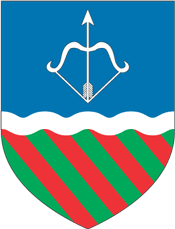 БЮДЖЕТ БРЕСТСКОГО РАЙОНА ДЛЯ ГРАЖДАН НА 2022 ГОДБрестский район в цифрах(по состоянию на 1 января 2022 года)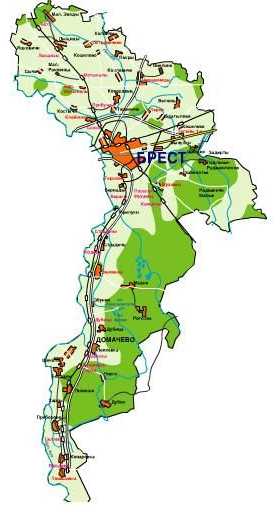 Административно-территориальное деление1 поселок городского типа, 141 сельский населенный пунктОсновные определения бюджетного законодательстваБюджет для граждан на 2022 год базируется на нормах Закона Республики Беларусь «О республиканском бюджете на 2022 год», положения основных направлений бюджетно-финансовой и налоговой политики Республики Беларусь на 2021-2023 годы, а также Закона Республики Беларусь «О местном управлении и самоуправлении в Республике Беларусь» и представляет собой информацию о формировании бюджета и направлениях использования бюджетных средств, изложенную в максимально простой и доступной форме.Основными определениями бюджетного законодательства являются:Бюджетплан формирования и использования денежных средств для обеспечения реализации задач и функций государства, принимаемый на один финансовый год и действующий с 1 января по 31 декабря календарного года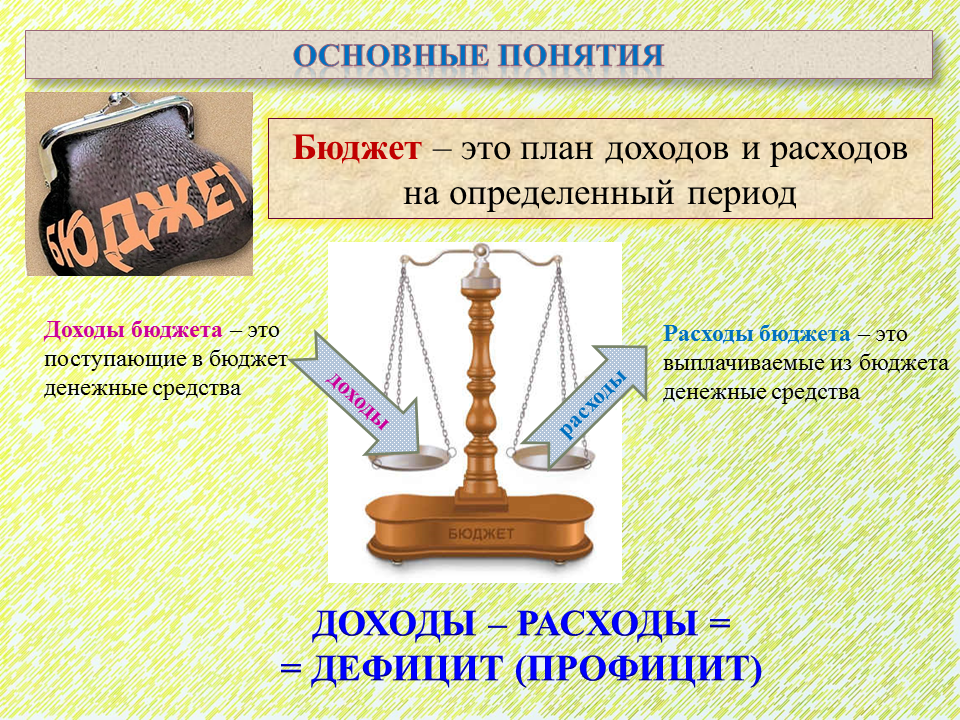 Бюджетная система Республики Беларусьреспубликанский бюджет и местные бюджеты. Республиканский бюджет утверждается в форме закона, местные бюджеты – в форме решений местных Советов депутатовБюджетный процессдеятельность по составлению, рассмотрению, утверждению и исполнению бюджетов, контролю за их исполнением, а также составлению, рассмотрению и утверждению отчетов об их исполнениюЭтапы бюджетного процесса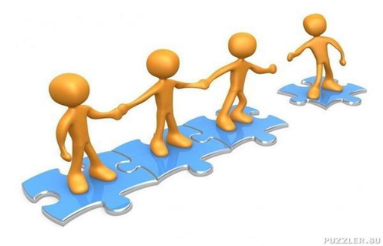 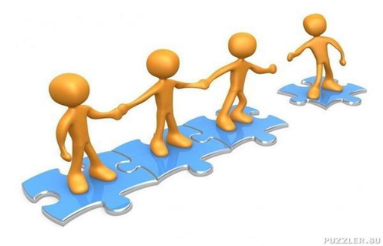 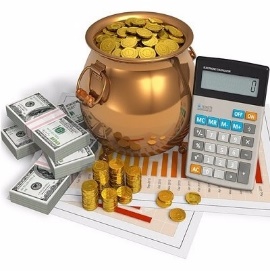 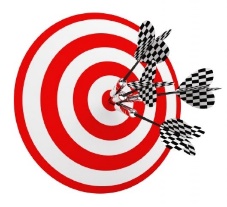 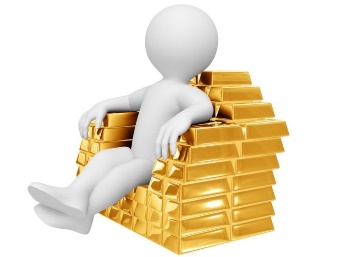 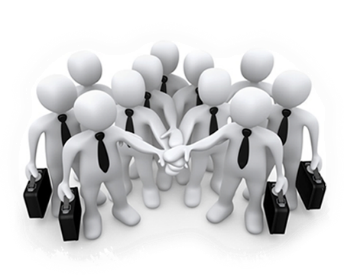 Структура бюджетаДоходы бюджетапоступающие в бюджет денежные средстваРасходы бюджетаденежные средства, направляемые на финансовое обеспечение задач и функций государстваМежбюджетные трансфертыБюджетные средства, передаваемые из одного бюджета в другой бюджет на безвозвратной и безвозмездной основеСубвенциятрансферт, передаваемый другому бюджету на осуществление целевых расходовДотациятрансферт для покрытия недостаточности в нижестоящем бюджете собственных доходов для финансирования его расходовСбалансированный бюджетБюджет, в котором расходы равны его доходам и иным поступлениям в бюджет (источникам финансирования дефицита бюджета)Профицит бюджетапревышение доходов бюджета над его расходамиДефицит бюджетапревышение расходов бюджета над его доходамиИсточники финансирования дефицита бюджетадефицит бюджета обеспечивается финансированием за счет поступлений из соответствующих источников финансирования дефицита бюджета, к которым относятся заемные средства, остатки средств бюджета и др.Консолидированный бюджет районапредставляет собой свод бюджетов сельисполкомов, поселков городского типа, городов районного подчинения, расположенных на территории района, и районного бюджета Все доходы, расходы, источники финансирования дефицита (направления использования профицита) бюджета структурированы в единой бюджетной классификации Республики Беларусь.Бюджетная политика в 2022 году будет направлена на обеспечение долгосрочной сбалансированности и устойчивости бюджетной системы, повышение благосостояния граждан и усиление социальной направленности бюджета, своевременное и полное исполнение долговых обязательств, повышение эффективности бюджетного планирования, а также на рациональное использование бюджетных средств в соответствии с приоритетами социально-экономического развития.КОНСОЛИДИРОВАННЫЙ БЮДЖЕТ БРЕСТСКОГО РАЙОНА НА 2022 ГОДВ свод консолидированного бюджета Брестского района включены утвержденные местными Советами депутатов районный бюджет и сельские бюджеты (11) в общей сумме 61 790 971,00 рублей по доходам и расходам.ДОХОДЫВ объеме доходов бюджета района собственные доходы (налоговые и неналоговые доходы) составляют 61 156 169,00 рублей (99,0%), средства, получаемые из республиканского бюджета – 585 782,00 рублей (1,0%). Структура доходов консолидированного бюджета района
на 2022 год В 2022 году бюджету района из республиканского бюджета передаются субвенции в сумме 585 782,00 рублей на финансирование расходов по развитию сельского хозяйства и рыбохозяйственной деятельности.В структуре собственных доходов бюджета района налоговые доходы составляют 56 663 916,00 рублей (91,7%), неналоговые доходы – 4 492 253,00 рублей (7,3%).Структура налоговых доходовконсолидированного бюджета района в 2022 годуНалоговые доходы формируются в основном за счет поступлений подоходного налога – 25 831 177,00 рублей (45,6%), налога на добавленную стоимость – 11 911 495,00 рублей (21,0%), налогов на собственность – 6 048 175,00 рублей (10,7%), налога на прибыль – 4 568 704 рублей (8,1%), других налогов от выручки от реализации товаров (работ, услуг) – 8 304 365,00 рублей (15,1%) и др.Структура неналоговых доходов консолидированного бюджета района на 2022 годРАСХОДЫВ соответствии с бюджетной классификацией финансирование расходов бюджета района осуществляется по направлениям, отражающим выполняемые государством функции.Структура расходов консолидированного бюджета района на 2022 год За счет средств бюджета района финансируются социально-значимые расходы: обеспечивается работа учреждений дошкольного и среднего образования, удешевляется стоимость жилищно-коммунальных услуги услуг пассажирского транспорта, предоставляемых населению, реализуются мероприятия по социальному обеспечению граждан, создается и содержится местная улично-дорожная сеть, инженерная инфраструктура к жилью.В числе важнейших направлений социальных расходов – финансирование учреждений и мероприятий социальной сферы: образования, физической культуры и спорта, культуры, средств массовой информации и социальной политики. В бюджете района на 2022 год расходы на социальную сферу составляют 45 040 127,00 рублей или 72,9% общего объема расходов консолидированного бюджета района.Расходы на социальную сферуОбразованиеРасходы бюджета района в 2022 году на образование запланированы в сумме 36 978 028,00 рублей. В общем объеме средств предусмотрено на:дошкольное образование – 8 198 966,00 рублей;общее среднее образование – 24 919 334,00 рублей;дополнительное образование детей и молодежи – 3 382 321,00 рублей;другие вопросы в области образования – 477 407,00 рублей.Социальная политикаНа социальную политику в 2022 году в бюджете района предусмотрено 3 118 976,00 рублей. За счет указанных средств предусматриваются следующие направления расходов:социальная защита – 1 918 464,00 рублей;помощь семьям, воспитывающим детей – 5 700,00 рублей;государственная молодежная политика – 5 305,00 рублей;помощь в обеспечении жильем – 110 000,00 рублей;другие вопросы в области социальной политики – 1 079 507,00 рублей (удешевление стоимости путевок в лагеря с круглосуточным и дневным пребыванием детей, оказание государственной адресной социальной помощи, бесплатное обеспечение продуктами питания детей первых двух лет жизни, поддержка ветеранских организаций и т.д.). Культура и средства массовой информацииНа финансирование расходов в сфере культуры и средств массовой информации предусмотрено 4 164 744,00 рублей. Данные средства будут направлены на содержание учреждений культуры районной формы собственности, проведение конкурсов, выставок, фестивалей и других мероприятий в сфере культуры и некоторые другие расходы.Физическая культура и спортРасходы на физическую культуру и спорт запланированы в сумме 778 379,00 рублей. Данные расходы позволяют обеспечить:– проведение районных спортивных, спортивно-массовых мероприятий, физкультурно-оздоровительной и спортивно-массовой работы с населением, подготовку к республиканским и международным спортивным, спортивно-массовым мероприятиям и участие в них;– функционирование государственных организаций физической культуры и спорта.В рамках расходов на национальную экономику, которые составляют 5,0% всех расходов, финансируются сельское хозяйство, транспорт, топливо и энергетика, бытовое обслуживание.На финансирование общегосударственной деятельности предусмотрено 13,6% в общей сумме расходов – это расходы на обеспечение функционирования органов местного управления и самоуправления, государственных архивов, на обслуживание долга органов местного управления и самоуправления, резервные фонды, включая фонд финансирования расходов, связанных со стихийными бедствиями, авариями и катастрофами, иные общегосударственные вопросы. В составе расходов на общегосударственную деятельность 1 745 314,00 рублей или 20,8% занимают расходы на содержание центра по обеспечению деятельности бюджетных организаций Брестского района.Расходы бюджета в сфере жилищно-коммунальных услуг и жилищного строительства составляют 5 105 034,00 рублей и занимают 8,3% в общем объеме расходов, будут направлены на благоустройство населенных пунктов (1 173 790,00рублей). Значительные средства бюджета направляются организациям на удешевление стоимости жилищно-коммунальных услуг, оказываемых населению (3 375 357,00 рубля), и другие вопросы в области жилищно-коммунальных услуг – 555 887,00 рубля, из которых 92 098,00 будут направлены на расходы по оказанию услуг бань общего пользования.Долг местных исполнительных и распорядительных органов В 2022 году в бюджете предусмотрены средства на выполнение гарантийных обязательств местных исполнительных и распорядительных органов по погашению и обслуживанию кредитов, выданных банками Республики Беларусь, в объеме 50 000,00 рублей.СЕЛЬСКИЕ БЮДЖЕТЫПоказатели по доходам бюджетов сельисполкомов сформированы исходя из норм Бюджетного кодекса. 	Бюджеты сельисполкомов определены по доходам и расходам в сумме 2 828 828,00 рублей, бездефицитные. Планирование показателей осуществлено с учетом сложившейся структуры поступлений налогов и других платежей.Сравнение структуры доходов (без учета межбюджетных трансфертов) районного бюджета и бюджетов сельских Советов на 2022 годРаспределение доходов между бюджетами первичного уровня в 2022 году (без учета межбюджетных трансфертов)Удельный вес бюджетов сельисполкомов в общем бюджете района составляет 4,6 %.	Зачисляемый в бюджеты сельисполкомов подоходный налог составит 1 074 575,00 рублей или 38,0% всех поступлений	В бюджетах сельисполкомов предусмотрены расходы на:– финансирование аппарата управления в сумме 1 397 800,00 рублей (49,4 % удельного веса);– финансирование благоустройства населенных пунктов в сумме 742 690,00 рублей (26,3%);– финансирование других расходов – 688 338,00 рублей (24,3%), в состав которых входят иные межбюджетные трансферты из нижестоящего бюджета вышестоящему бюджету в сумме 471 200,00 рублей.	Для финансирования возникающих в процессе исполнения бюджета дополнительных расходов предусмотрены резервные фонды органов местного управления и самоуправления в общей сумме 27 881,00 рублей.Расчетные показатели по доходам и расходам       на 2022 год бюджетов сельисполкомов:Население Территория45,6 тыс. человек (на 01.01.2021)153,4 тыс. гаНаименованиесельисполкомовДоходы, руб.в том числев том числев том числев том числеРасходы,руб.НаименованиесельисполкомовДоходы, руб.обеспеченность бюджета собственнымидоходами руб.обеспеченность бюджета собственнымидоходами руб.средства, передаваемые из районного бюджетаруб.средства, передаваемые из районного бюджетаруб.Расходы,руб.НаименованиесельисполкомовДоходы, руб.сумма%сумма%Расходы,руб.Домачевский201 817,00191 912,0099,02 000,001,0201 817,00Знаменский284 412,00199 720,0088,532 700,0011,5284 412,00Клейниковский205 191,00172 479,00100,0205 191,00Лыщицкий222 153,00216 520,00100,0222 153,00Мотыкальский314 560,00261 621,00100,0314 560,00Мухавецкий223 296,00196 862,00100,0223 296,00Радваничский179 189,00176 855,00100,0179 189,00Тельминский319 205,00265 712,00100,0319 205,00Томашовский206 464,00205 118,0098,62 916,001,4206 464,00Чернавчицкий255 635,00221 275,0099,22 000,000,8255 635,00Чернинский416 906,00343 885,00100,0416 906,00Всего2 828 828,002 451 959,0098,639 616,001,42 828 828,00